EFFECTIVE FALL 2019 SEMESTER This option is designed to prepare family systems-oriented counselors who are eligible to apply for licensure in California as a Marriage and Family Therapist (MFT) and Licensed Professional Clinical Counselor (LPCC). It meets state requirements for licensure as a Marriage and Family Therapist (MFT) and a Licensed Professional clinical Counselor (LPCC) as outlined in the Business and Professions Code, Section 4980.37. Students also complete the Pupil Personnel Services (PPS) Credential with Advanced Authorization in Child Welfare and Attendance (CWA) Services in addition to the Master’s Degree. Applications are considered once a year for admission to the Fall Semester.Students may elect to complete training in School-Based Family Counseling (73-77 units) and qualify for the Pupil Personnel Services Credential with Advanced Authorization in School Counseling and Child Welfare and Attendance Services in addition to the Master’s Degree by completing the following:*Students who do a thesis are required to obtain advisor approval.** May be repeated once for credit. Note: Students should expect to take the comprehensive examination (COUN 5960) during the Fall or Spring semester after they complete all coursework on their program and must comply with college and division requirements. Admission RequirementsIn addition to University requirements for admission to graduate study, students mustHave a baccalaureate degree from a regionally accredited college or universityHave a 2.75 grade point average in the last 60 semester units attemptedSubmit the Division and College application forms, Be interviewed by the Division screening committee. Successful candidates are admitted to cohort groups and must take a prescribed sequence of cohort classes.Applications are considered once a year for admission to the Fall Semester. Applications must be submitted to the Division of Special Education and Counseling. Cohorts are admitted to the Fall Semester of each year. Prospective candidates must check with the Division office for annual application deadlines. Late applications may be considered if space is available. Prior to admission to the program, graduate students are encouraged to obtain preliminary advisement and begin taking prerequisite and unrestricted courses, not to exceed 9 units. Upon acceptance, each student is assigned a faculty advisor and a cohort group.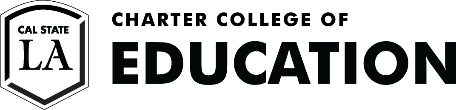 